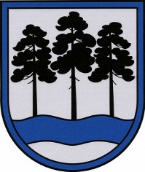 OGRES  NOVADA  PAŠVALDĪBAReģ.Nr.90000024455, Brīvības iela 33, Ogre, Ogres nov., LV-5001tālrunis 65071160, e-pasts: ogredome@ogresnovads.lv, www.ogresnovads.lv PAŠVALDĪBAS DOMES SĒDES PROTOKOLA IZRAKSTS26.Par Ogres novada pašvaldības budžeta līdzekļu piešķiršanu sakrālā mantojuma celtņu saglabāšanai Pamatojoties uz Ogres novada pašvaldības domes 2023.gada 30.marta lēmumu “Par konkursa “Sakrālā mantojuma celtņu saglabāšana Ogres novadā” organizēšanu”, ar kuru apstiprināti Ogres novada pašvaldības 2023.gada 30.marta iekšējie noteikumi Nr.3/2023 “Konkursa “Sakrālā mantojuma celtņu saglabāšana Ogres novadā” nolikums” (turpmāk - Noteikumi), vērtēšanas komisija ir saņēmusi un izvērtējusi trīs iesniegumus.Noklausoties Ogres novada pašvaldības centrālās administrācijas Attīstības un plānošanas nodaļas vadītājas Aijas Romanovskas sniegto informāciju par minēto iesniegumu saturu un pamatojoties uz Pašvaldību likuma 4.panta pirmās daļas 5.punktu, Noteikumu 24.punktu, kā arī ņemot vērā vērtēšanas komisijas finansējuma saņemšanai izvirzīto iesniegumu sarakstu,balsojot: ar 22 balsīm "Par" (Andris Krauja, Artūrs Mangulis, Atvars Lakstīgala, Dace Kļaviņa, Dace Māliņa, Dace Veiliņa, Daiga Brante, Dzirkstīte Žindiga, Egils Helmanis, Gints Sīviņš, Ilmārs Zemnieks, Indulis Trapiņš, Jānis Iklāvs, Jānis Kaijaks, Jānis Siliņš, Kaspars Bramanis, Pāvels Kotāns, Raivis Ūzuls, Rūdolfs Kudļa, Santa Ločmele, Toms Āboltiņš, Valentīns Špēlis), "Pret" – nav, "Atturas" – nav,Ogres novada pašvaldības dome NOLEMJ:Piešķirt finansējumu 8 996,93 EUR (astoņi tūkstoši deviņi simti deviņdesmit seši euro un 93 centi) apmērā  Ogres novada pašvaldības sakrālā mantojuma celtņu saglabāšanai.Uzdot Ogres novada pašvaldības izpilddirektoram noslēgt ar iesniedzējiem līgumus par finansējuma piešķiršanu.Kontroli par lēmuma izpildi uzdot domes priekšsēdētāja vietniekam.(Sēdes vadītāja,domes priekšsēdētāja E.Helmaņa paraksts)Ogrē, Brīvības ielā 33Nr.72023.gada 25.maijā